AUTORISATION PARENTALE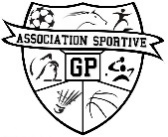 Obligatoire pour l’établissement de la licenceJe soussigné(e) ______________________________________________père, mère, tuteur, représentant légal autorise____________________________________________né(e) le_________________ en classe de _________ à participer aux activités de l’association sportive (cocher les activités) :□ Gymnastique acro-aérienne	□ Basket-ball	□ Volley-ball□ Equitation	□ Badminton	□ Football 6ème/5ème garçon□ Tennis de table	□ Step	□ Football 4ème/3ème garçonMail (obligatoire) :__________________________________________________________________Numéro de téléphone de la personne à joindre en cas d’urgence_______________________________J’autorise :mon enfant à rentrer seul après l’entraînement ou la compétitionla prise de photo et la publication sur le site du collège et le blog de l’AS (dans le cadre de l’association sportive).J’ai pris connaissance et j’accepte la charte de l’association sportive ci-jointe.Fait à ___________________________, le ___________________,Signature de l’élève : 	Signature des parents :